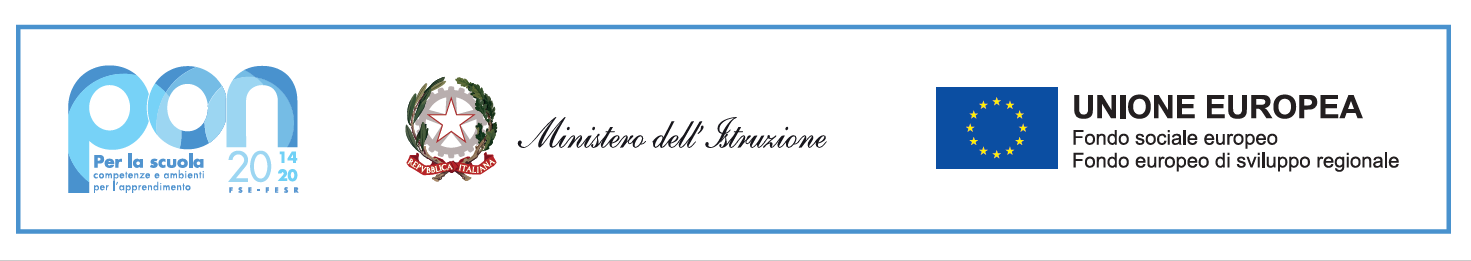 PROCEDURA RECLUTAMENTO PERSONALE INTERNO PER L’ATTIVITA’ DI COLLAUDO CABLAGGIO STUTTURATO ALL’INTERNO DEGLI EDIFICI SCOLASTICIALLEGATO 4 TABELLA CRITERI DI SELEZIONE E AUTOVALUTAZIONE CANDIDATOCONSIGLIO DI ISTITUTO 03/12/2018   DELIBERA N. 6CRITERI DI SELEZIONE PERSONALE INTERNO PER PON FSE E FESR: DOCENTICRITERI DI SELEZIONE PERSONALE INTERNO   ATA. ASSISTENTI AMM.VI/TECNICI/COLL. SCOLASTICIData_______________                                                                                                                         		Firma                                                                                            		 ___________________________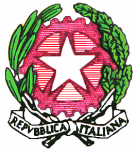 ISTITUTO COMPRENSIVO “SAMPIERDARENA”  Piazza Monastero 6, GENOVA   Tel. 010 - 936389  -  fax  010 - 2344335 GEIC85100E@ISTRUZIONE.IT - GEIC85100E@PEC.ISTRUZIONE.IT WWW.ICSAMPIERDARENA.EDU.IT   -   C.F. 95159930106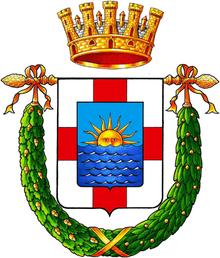 Progetto a valere sull'Avviso Pubblico n. 20480 del 20/07/2021 per la realizzazione di reti locali, cablate e wireless nelle scuole. -  Fondi strutturali Europei – Programma Operativo Nazionale “Per la scuola, competenze e ambienti per l’apprendimento” 2014-2020- Asse II – Infrastrutture per l’istruzione – fondo Europeo di Sviluppo Regionale (FESR) – REACT EU – Asse V - Priorità d’investimento: l3i (FESR) “Promuovere il superamento degli effetti della crisi nel contesto della pandemia di COVID 19 e delle sue conseguenze sociali e preparare una ripresa verde, digitale e resiliente dell’economia. Azione 13.1.1. “Cablaggio strutturato e sicuro all’interno degli edifici scolastici” Progetto a valere sull'Avviso Pubblico n. 20480 del 20/07/2021 per la realizzazione di reti locali, cablate e wireless nelle scuole. -  Fondi strutturali Europei – Programma Operativo Nazionale “Per la scuola, competenze e ambienti per l’apprendimento” 2014-2020- Asse II – Infrastrutture per l’istruzione – fondo Europeo di Sviluppo Regionale (FESR) – REACT EU – Asse V - Priorità d’investimento: l3i (FESR) “Promuovere il superamento degli effetti della crisi nel contesto della pandemia di COVID 19 e delle sue conseguenze sociali e preparare una ripresa verde, digitale e resiliente dell’economia. Azione 13.1.1. “Cablaggio strutturato e sicuro all’interno degli edifici scolastici” Progetto a valere sull'Avviso Pubblico n. 20480 del 20/07/2021 per la realizzazione di reti locali, cablate e wireless nelle scuole. -  Fondi strutturali Europei – Programma Operativo Nazionale “Per la scuola, competenze e ambienti per l’apprendimento” 2014-2020- Asse II – Infrastrutture per l’istruzione – fondo Europeo di Sviluppo Regionale (FESR) – REACT EU – Asse V - Priorità d’investimento: l3i (FESR) “Promuovere il superamento degli effetti della crisi nel contesto della pandemia di COVID 19 e delle sue conseguenze sociali e preparare una ripresa verde, digitale e resiliente dell’economia. Azione 13.1.1. “Cablaggio strutturato e sicuro all’interno degli edifici scolastici” Progetto a valere sull'Avviso Pubblico n. 20480 del 20/07/2021 per la realizzazione di reti locali, cablate e wireless nelle scuole. -  Fondi strutturali Europei – Programma Operativo Nazionale “Per la scuola, competenze e ambienti per l’apprendimento” 2014-2020- Asse II – Infrastrutture per l’istruzione – fondo Europeo di Sviluppo Regionale (FESR) – REACT EU – Asse V - Priorità d’investimento: l3i (FESR) “Promuovere il superamento degli effetti della crisi nel contesto della pandemia di COVID 19 e delle sue conseguenze sociali e preparare una ripresa verde, digitale e resiliente dell’economia. Azione 13.1.1. “Cablaggio strutturato e sicuro all’interno degli edifici scolastici” Progetto a valere sull'Avviso Pubblico n. 20480 del 20/07/2021 per la realizzazione di reti locali, cablate e wireless nelle scuole. -  Fondi strutturali Europei – Programma Operativo Nazionale “Per la scuola, competenze e ambienti per l’apprendimento” 2014-2020- Asse II – Infrastrutture per l’istruzione – fondo Europeo di Sviluppo Regionale (FESR) – REACT EU – Asse V - Priorità d’investimento: l3i (FESR) “Promuovere il superamento degli effetti della crisi nel contesto della pandemia di COVID 19 e delle sue conseguenze sociali e preparare una ripresa verde, digitale e resiliente dell’economia. Azione 13.1.1. “Cablaggio strutturato e sicuro all’interno degli edifici scolastici” SOTTOAZIONECODICE PROGETTOAUTORIZZAZIONETITOLO PROGETTOCUP13.1.1A13.1.1A-FESRPON-LI-2021-2AOODGEFID – 0040055 del 14/10/2021Cablaggio strutturato e sicuro all’interno degli edifici scolasticiI39J21004900006REQUISITI DI ACCESSOTITOLI VALUTABILITITOLI VALUTABILIAUTOVALUTAZIONE CANDIDATOVALUTAZIONE COMMISSIONEDocenti della disciplina destinatari di incarico a tempo indeterminato               in subordine  Docenti della disciplina          destinatari di assegnazione provvisoria/utilizzazioneDocenti della disciplina destinatari di contratto a tempo determinato con contratto fino al 31 agosto o in mancanza fino al 30 giugnolaurea e abilitazione pertinenti all’incarico da ricoprire;Adeguata conoscenza dell’uso del computer per la gestione on-line del proprio percorso formativoIn assenza di candidature di docenti della disciplina:Docenti di qualsiasi disciplina destinatari di incarico a tempo indeterminato;in subordine Docenti di qualsiasi disciplina destinatari di assegnazione provvisoria/utilizzazione Docenti di qualsiasi disciplina destinatari di contratto a tempo determinato con contratto fino al 31 agosto Adeguata conoscenza dell’uso del computer per la gestione on-line del proprio percorso formativoLaurea (vecchio ordinamento- quinquennale)Laurea/ lauree triennale;Diploma di Maturità;Altri titoli di studio (abilitazioni, corsi di perfezionamento, dottorati di ricerca, master, specializzazioni) pertinenti all’incarico da ricoprire;Pubblicazioni pertinenti all’incarico da ricoprire;Certificazioni informatiche (ECDL CORE, EXPERT, MASTER);Certificazione EPICTEsperienze in progetti PON FSE in qualità di esperto; Esperienze in progetti PON FSE in qualità di tutor;Incarichi in progetti PON FSE e FESR (Facilitatore, valutatore, membro GOP, collaudatore, ecc…) Incarico di Funzione StrumentaleAltri incarichi di tutoraggio/docenza in progetti a carattere nazionale;Esperienze relative all’incarico da ricoprire;Anni di docenza nella disciplina pertinente all’incarico da ricoprire;Anni di docenza in discipline diverse da quella pertinente all’incarico da ricoprire;corsi di aggiornamento pertinenti all’incarico da ricoprire        (durata minima ore 12). Laurea (vecchio ordinamento- quinquennale)Laurea/ lauree triennale;Diploma di Maturità;Altri titoli di studio (abilitazioni, corsi di perfezionamento, dottorati di ricerca, master, specializzazioni) pertinenti all’incarico da ricoprire;Pubblicazioni pertinenti all’incarico da ricoprire;Certificazioni informatiche (ECDL CORE, EXPERT, MASTER);Certificazione EPICTEsperienze in progetti PON FSE in qualità di esperto; Esperienze in progetti PON FSE in qualità di tutor;Incarichi in progetti PON FSE e FESR (Facilitatore, valutatore, membro GOP, collaudatore, ecc…) Incarico di Funzione StrumentaleAltri incarichi di tutoraggio/docenza in progetti a carattere nazionale;Esperienze relative all’incarico da ricoprire;Anni di docenza nella disciplina pertinente all’incarico da ricoprire;Anni di docenza in discipline diverse da quella pertinente all’incarico da ricoprire;corsi di aggiornamento pertinenti all’incarico da ricoprire        (durata minima ore 12). Tabella valutazione titoli TUTOR/REFERENTE VALUT./ FIGURA AGG.VA/ESPERTO                  Valutazione CANDIDATOTabella valutazione titoli TUTOR/REFERENTE VALUT./ FIGURA AGG.VA/ESPERTO                  Valutazione CANDIDATOTabella valutazione titoli TUTOR/REFERENTE VALUT./ FIGURA AGG.VA/ESPERTO                  Valutazione CANDIDATOLaurea vecchio ordinamento – quinquennale /specialisticaVotazione fino a 90/110       punti 7Da 91/110 a 100/110              punti 7,50Da 101/110 a 110/110            punti 8,50110/110 e lode                       punti 9Laurea triennaleVotazione fino a 90/110       punti 3Da 91/110 a 100/110              punti 3,50Da 101/110 a 110/110            punti 4,50110/110 e lode                       punti 5SI VALUTA SOLO IL TITOLO SUPERIOREAltra Laurea in aggiunta           punti 2                                                                                                                                                                      Diploma Sc. Secondaria che    punti 2consente l’iscrizione a corsouniversitarioAbilitazioni, dottorati di ricerca, master, specializzazioni, perfezionamenti pertinenti all’incarico da ricoprire.                                                  punti 1 per titolo Pubblicazioni pertinenti all’incarico da ricoprire. punti 0,5   per pubblicazione	Certificazioni informatiche ECDL                                              punti 2ECDL SPECIALIZED                      punti 3         Certificazione universitarieEPICT                                             punti 5Corsi di aggiornamento/formazione pertinenti all’incarico da ricoprire (durata minima ore 12). Punti 0,5 per corsoAnni di insegnamento (T.I./T.Det.) nella disciplina pertinente all’incarico da ricoprire punti 0,2 per ogni annoAnni di insegnamento (T.I./T.Det.) in discipline diverse da quella pertinente all’incarico da ricoprire punti 0,1 per ogni annoLaurea vecchio ordinamento – quinquennale /specialisticaVotazione fino a 90/110       punti 7Da 91/110 a 100/110              punti 7,50Da 101/110 a 110/110            punti 8,50110/110 e lode                       punti 9Laurea triennaleVotazione fino a 90/110       punti 3Da 91/110 a 100/110              punti 3,50Da 101/110 a 110/110            punti 4,50110/110 e lode                       punti 5SI VALUTA SOLO IL TITOLO SUPERIOREAltra Laurea in aggiunta           punti 2                                                                                                                                                                      Diploma Sc. Secondaria che    punti 2consente l’iscrizione a corsouniversitarioAbilitazioni, dottorati di ricerca, master, specializzazioni, perfezionamenti pertinenti all’incarico da ricoprire.                                                  punti 1 per titolo Pubblicazioni pertinenti all’incarico da ricoprire. punti 0,5   per pubblicazione	Certificazioni informatiche ECDL                                              punti 2ECDL SPECIALIZED                      punti 3         Certificazione universitarieEPICT                                             punti 5Corsi di aggiornamento/formazione pertinenti all’incarico da ricoprire (durata minima ore 12). Punti 0,5 per corsoAnni di insegnamento (T.I./T.Det.) nella disciplina pertinente all’incarico da ricoprire punti 0,2 per ogni annoAnni di insegnamento (T.I./T.Det.) in discipline diverse da quella pertinente all’incarico da ricoprire punti 0,1 per ogni annoMax punti 9                               Punti__________  Max punti 5                                 Punti __________  Max punti 4                                 Punti __________  Max Punti 2                                 Punti __________Max punti 5                                 Punti __________  Max punti 3                                 Punti __________  Max punti 5                                 Punti __________  Max punti 5                                 Punti __________  Max punti 5                                 Punti __________  Max. punti 5                                Punti __________                                               Max punti  5                                Punti __________  ______________________________________________________________________________________________________________________________________________________________________________________________________________________________________________________________________________________________________________________________________________________________________________________________________________________________________________________________________________________________________________________________________________________________________________________________________________________________________________________________________________________________________________________________________________________________________________________________________________________________________________________________________________________________________________________________________________________________________________________________________________________________________________________________________________________________________________________________________________________________________________________________________________________________________________________________________________________________________________________________________________________________________________________________________________________________________________________________________________________________________________________________________________________________________________________________________________________________________________________________________________________________________________________________________________________________________________________________________________________________________________________________________________________________________________________________________________________________________________________________________________________________________________________________________________________Tutor punti 1,5 per ogni esperienza valida Esperto punti 3 per ogni esperienza valida max. punti 6Altri incarichi nei PON FSE e FESRpunti 0,5 per ogni esperienza valida                                                                   Incarico Funzione Strumentale punti 0,5 per incaricoEsperienze dichiarate di tutoraggio/docenza in progetti a carattere nazionalePunti 1 x ogni esperienza validaEsperienze relative all’incarico da ricoprire di durata non inferiore a 12 ore   Punti 0,5 x ogni esperienza valida                                                                Tutor punti 1,5 per ogni esperienza valida Esperto punti 3 per ogni esperienza valida max. punti 6Altri incarichi nei PON FSE e FESRpunti 0,5 per ogni esperienza valida                                                                   Incarico Funzione Strumentale punti 0,5 per incaricoEsperienze dichiarate di tutoraggio/docenza in progetti a carattere nazionalePunti 1 x ogni esperienza validaEsperienze relative all’incarico da ricoprire di durata non inferiore a 12 ore   Punti 0,5 x ogni esperienza valida                                                                Max punti 9   Punti __________  Max punti 18                              Punti __________  Max punti 5                               Punti __________  Max punti 5                               Punti __________  Max punti 5                               Punti __________  Max punti 5                               Punti __________ ____________________________________________________________________________________________________________________________________________________________________________________________________________________________________________________________________________________________________________________________________________________________________________________________________________________________________________________________________________________________________________________________________________________________________________________________________________________________________________________________________________________________________________Max 100 punti    -  a parità di punteggio precede il minore per età Max 100 punti    -  a parità di punteggio precede il minore per età Max 100 punti    -  a parità di punteggio precede il minore per età Max 100 punti    -  a parità di punteggio precede il minore per età Max 100 punti    -  a parità di punteggio precede il minore per età TABELLA VALUTAZIONE TITOLIAUTOVALUTAZIONE CANDIDATOVALUTAZIONE COMMISSIONEDiploma di scuola secondaria di II grado6 puntiCorsi di formazione afferenti l’incarico (della durata di almeno 50 ore)2 punto ( fino a max 10 punti)Corsi di formazione afferenti l’incarico (della durata di almeno 30 ore)1 punto ( fino a max 5 punti) Patente ECDL 2 puntiCompetenze informatiche certificate superiore a quello di alfabetizzazione (fortic B/C o altro)3 punti (fino a max 6 punti)Esperienza lavorativa in precedenti progetti PON5 punti fino a max 25 punti)Esperienza lavorativa in precedenti progetti contrattazione integrativa2 punti (fino a max 10 punti)Anni di servizio1 punto ( fino a max 15 punti)Collaborazione con il DSGA in progetti vari1 punto ( fino a max  3 punti)Incarico specifico ex art. 473 punti (fino a max 18 punti)Max 100 punti    -  a parità di punteggio precede il minore per etàMax 100 punti    -  a parità di punteggio precede il minore per etàMax 100 punti    -  a parità di punteggio precede il minore per etàMax 100 punti    -  a parità di punteggio precede il minore per età